oeadm15edA, oeadm15edB, oeadm15eiCProgrammeringsopgaver til uge 25 & 26 før sommerferien, samt uge 33 efter ferienOpgaverne er ikke oversat til engelsk, du må evt. anvende Google Translate hvor det er nødvendigt.Opgaverne løses selvstændigt, gerne med diskussion og kontrol i grupper. Der kan ikke forventes støtte fra undervisere i perioden, men de studerende skal selv organisere og løse opgaverne. Simpel basistræning af - Cs001.zip (klasser, felter, properties, simple operationer mm)- Basis_DatoOpgaver.htm (metoder, selektion, loops mm - en consol aftestning)- Basis_SeachAlgo.htm (loop, lister, søge algortimer, afvikling af unittest)- Basis_SortAlgo.htm (loop, lister, sorterings algortimer, afvikling af unittest)Basis trådopgaver- Basis_ThreadOpgaver_1_6.htmDesign med tråde og synkronisering- Basis_ThreadOpgaverTermometer.htm (også simpel model)
  Indeholder også videolink til en løsning- Trådopgaver (7-8) - mere kompleks producer/consumer - brug af guarded suspentionDu kan få hjælp ved at se på løsningen hvis du går helt i stå, men brug denne mulighed med omtanke og prøv selv at løse opgaven først og hvis du ser løsningen, så prøv bagefter på egen hånd forfra.
Løsning af trådopgave 7.1 P-HUS: Producer-Consumer & Guarded Suspention 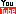 - Opgave 10 med øl-sodavand soteringsanlæg  - som PDF - mere kompleks trådopgave med producer/consumerDu kan evt. bruge elementer fra:
TrådEksempel9_ProducerConsumer_BufferSupplerende materiale med eksempler på design.Slides om tråde og synkronisering
Trådeksempel4 - trådmetode i egen klasse - flere tråde - join - viser også synk fejl
Trådeksempel5_Sync - synkronisering - primitiv uden resource-monitor – fællesdataDen designmæssige gode løsning: 
Trådeksempel10_TrådOgResourceMonitor - med tråd klasse og resource-monitor - det gode designSupplerende materiale for dem, som måtte ønske mere læsestof om tråde
Multithreaded Programming Using C# - CodeProject
MSDN
-Thread Class
-Threading Objects and Features
-Thread Pooling
-Timer
-Monitor
-Interlocked
-ReaderWriterLockMere om tråde i C#:
- http://www.albahari.com/threading/